РЕШЕНИЕРассмотрев проект решения о признании утратившими силу отдельных решений Городской Думы Петропавловск-Камчатского городского округа, внесенный Главой Петропавловск-Камчатского городского округа Иваненко В.Ю., в соответствии со статьей 4 Устава Петропавловск-Камчатского городского округа, Городская Дума Петропавловск-Камчатского городского округа РЕШИЛА:1. Принять Решение о признании утратившими силу отдельных решений Городской Думы Петропавловск-Камчатского городского округа.2. Направить принятое Решение Главе Петропавловск-Камчатского городского округа для подписания и обнародования.РЕШЕНИЕот 25.04.2017 № 555-ндО признании утратившими силу отдельных решений Городской Думы Петропавловск-Камчатского городского округаПринято Городской Думой Петропавловск-Камчатского городского округа(решение от 19.04.2017 № 1268-р)1. Признать утратившими силу следующие Решения Городской Думы Петропавловск-Камчатского городского округа:1) от 06.05.2013 № 64-нд «О порядке и условиях награждения премией имени М.И. Донигевича»;2) от 26.06.2013 № 85-нд «О внесении изменений в Решение Городской Думы Петропавловск-Камчатского городского округа от 06.05.2013 № 64-нд «О порядке и условиях награждения премией имени М.И. Донигевича»;3) от 01.07.2014 № 232-нд «О внесении изменения в Решение Городской Думы Петропавловск-Камчатского городского округа от 06.05.2013 № 64-нд «О порядке и условиях награждения премией имени М.И.Донигевича»;4) от 01.09.2015 № 352-нд «О внесении изменений в Решение Городской Думы Петропавловск-Камчатского городского округа от 06.05.2013 № 64-нд «О порядке и условиях награждения премией имени М.И.Донигевича»;5) от 26.04.2016 № 423-нд «О внесении изменений в Решение Городской Думы Петропавловск-Камчатского городского округа от 06.05.2013 № 64-нд «О порядке и условиях награждения премией имени М.И. Донигевича».2. Признать утратившими силу следующие Решения Городской Думы Петропавловск-Камчатского городского округа:1) от 06.05.2013 № 65-нд «О порядке и условиях награждения премией имени А.Н. Верцинской»;2) от 26.06.2013 № 86-нд «О внесении изменений в Решение Городской Думы Петропавловск-Камчатского городского округа от 06.05.2013 № 65-нд «О порядке и условиях награждения премией имени А.Н. Верцинской»;3) от 01.07.2014 № 231-нд «О внесении изменения в Решение Городской Думы Петропавловск-Камчатского городского округа от 06.05.2013 № 65-нд «О порядке и условиях награждения премией имени А.Н.Верцинской»;4) от 01.09.2015 № 353-нд «О внесении изменений в Решение Городской Думы Петропавловск-Камчатского городского округа от 06.05.2013 № 65-нд «О порядке и условиях награждения премией имени А.Н.Верцинской»;5) от 26.04.2016 № 424-нд «О внесении изменений в Решение Городской Думы Петропавловск-Камчатского городского округа от 06.05.2013 № 65-нд «О порядке и условиях награждения премией имени А.Н. Верцинской».3. Настоящее Решение вступает в силу после дня его официального опубликования. 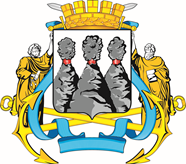 ГОРОДСКАЯ ДУМАПЕТРОПАВЛОВСК-КАМЧАТСКОГО ГОРОДСКОГО ОКРУГАот 19.04.2017 № 1268-р 58-я  сессияг.Петропавловск-КамчатскийО принятии решения о признании утратившими силу отдельных решений Городской Думы Петропавловск-Камчатского городского округаПредседатель Городской Думы Петропавловск-Камчатского городского округаС.И. Смирнов         ГОРОДСКАЯ ДУМАПЕТРОПАВЛОВСК-КАМЧАТСКОГО ГОРОДСКОГО ОКРУГАГлаваПетропавловск-Камчатскогогородского округа                    В.Ю. Иваненко